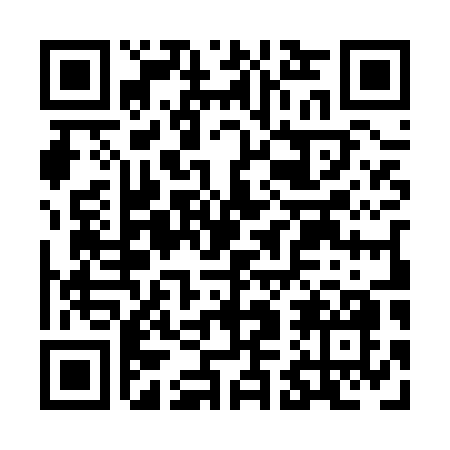 Prayer times for Oromocto West, New Brunswick, CanadaMon 1 Jul 2024 - Wed 31 Jul 2024High Latitude Method: Angle Based RulePrayer Calculation Method: Islamic Society of North AmericaAsar Calculation Method: HanafiPrayer times provided by https://www.salahtimes.comDateDayFajrSunriseDhuhrAsrMaghribIsha1Mon3:415:401:306:549:2011:192Tue3:425:411:306:549:1911:193Wed3:435:421:306:549:1911:184Thu3:445:421:316:549:1911:175Fri3:455:431:316:539:1811:166Sat3:465:441:316:539:1811:157Sun3:475:441:316:539:1811:148Mon3:485:451:316:539:1711:139Tue3:505:461:316:539:1711:1210Wed3:515:471:326:539:1611:1111Thu3:535:481:326:529:1511:1012Fri3:545:481:326:529:1511:0913Sat3:555:491:326:529:1411:0814Sun3:575:501:326:519:1311:0615Mon3:595:511:326:519:1311:0516Tue4:005:521:326:519:1211:0417Wed4:025:531:326:509:1111:0218Thu4:035:541:326:509:1011:0119Fri4:055:551:326:499:0910:5920Sat4:075:561:326:499:0810:5721Sun4:085:571:336:489:0710:5622Mon4:105:581:336:489:0610:5423Tue4:125:591:336:479:0510:5324Wed4:136:011:336:469:0410:5125Thu4:156:021:336:469:0310:4926Fri4:176:031:336:459:0210:4727Sat4:196:041:336:449:0110:4528Sun4:206:051:336:449:0010:4429Mon4:226:061:336:438:5810:4230Tue4:246:071:326:428:5710:4031Wed4:266:091:326:418:5610:38